Игры и упражнения для развития плавного ротового выдоха

Запомните:

- выдоху предшествует сильный вдох через нос - "набираем полную грудь воздуха";
- выдох происходит плавно, а не толчками;
- во время выдоха губы складываются трубочкой, не следует сжимать губы, надувать щеки;

При проведении игр, направленных на развитие у ребенка дыхания, необходимо иметь в виду, что дыхательные упражнения быстро утомляют ребенка, даже могут вызвать головокружение. Поэтому такие игры необходимо ограничивать по времени (можно использовать песочные часы).


Лети, бабочка!

Цель: развитие длительного непрерывного ротового выдоха; активизация губных мышц.

Оборудование: 2-3 яркие бумажные бабочки.

Ход игры: Перед началом занятия к каждой бабочке привяжите нитку длиной 20-40 см, нитки прикрепите к шнуру на некотором расстоянии друг от друга. Шнур натяните так, чтобы бабочки висели на уровне лица стоящего ребенка.

 
Взрослый  показывает ребенку бабочек и предлагает поиграть с ними.

- Смотри, какие красивые разноцветные бабочки! Посмотрим, умеют ли они летать.
Взрослый дует на бабочек.
- Смотри, полетели! Как живые! Теперь ты попробуй подуть. Какая бабочка улетит дальше?

Ребенок встает возле бабочек и дует на них. Необходимо следить, чтобы ребенок стоял прямо, при выдохе не поднимал плечи, дул на одном выдохе, не добирая воздух, не надувал щеки, а губы слегка выдвигал вперед.

Дуть можно не более 10 секунд с паузами, чтобы не закружилась голова.


Ветерок

Цель: развитие сильного плавного ротового выдоха; активизация губных мышц. 

Оборудование: бумажные султанчики (метёлочки). 

Ход игры: Перед началом игры необходимо подготовить метёлочки. Для этого прикрепите полоски цветной бумаги к деревянной палочке. Можно использовать тонкую папиросную бумагу, или елочное украшение "дождик".

Взрослый предлагает поиграть с метёлочкой. Показывает, как можно подуть на бумажные полоски, потом предлагает подуть ребенку.

- Представь, что это волшебное дерево. Подул ветерок - и зашелестели на дереве листочки! Вот так! А теперь ты подуй!

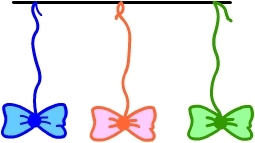 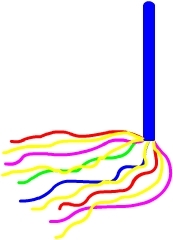 
Осенние листья

Цель: обучение плавному свободному выдоху; активизация губных мышц.

Оборудование: осенние кленовые листья, ваза.

 

Ход игры: Перед занятием соберите вместе с ребенком букет осенних листьев (желательно кленовых, так как у них длинные стебли) и поставьте их в вазу. Предложите подуть на листья.

- Красивые листья мы с тобой собрали в парке. Вот желтый листок, а вот красный. Помнишь, как листья шуршали на ветках? Давай подуем на листья!
Взрослый вместе с ребенком дует на листья в вазе, обращает их внимание на то, какое шуршание издают листья.


Листопад

Цель: обучение плавному свободному выдоху; активизация губных мышц.

Оборудование: вырезанные из тонкой двухсторонней цветной бумаги желтые, красные, оранжевые листочки; ведерко. 

Ход игры: Взрослый выкладывает на столе листочки, напоминает малышу про осень.

- Представь, что сейчас осень. Красные, желтые, оранжевые листья падают с деревьев. Подул ветер - разбросал все листья по земле! Давай сделаем ветер - подуем на листья!

Взрослый вместе с ребёнком дует на листья, пока все листочки не окажутся на полу. При этом необходимо следить за правильностью осуществления ротового выдоха, а также за тем, чтобы малыш не переутомился.

- Все листики на земле... Давай соберем листочки в ведерко. Затем игра повторяется снова.



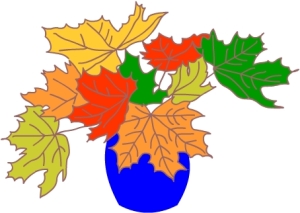 Снег идёт!

Цель: формирование плавного длительного выдоха; активизация губных мышц.

Оборудование: кусочки ваты.

Ход игры: Взрослый раскладывает на столе кусочки ваты, напоминает малышу про зиму.

- Представь, что сейчас зима. На улице снежок падает. Давай подуем на снежинки!

Взрослый показывает, как дуть на вату, ребёнок повторяет. Одуванчик

Цель: развитие плавного длительного выдоха через рот; активизация губных мышц.

Ход игры: Игру проводят на воздухе - на полянке, где растут одуванчики. Взрослый предлагает ребёнку найти среди желтых одуванчиков уже отцветшие и сорвать их. Затем показывает, как можно подуть на одуванчик, чтобы слетели все пушинки. После этого предлагает ребёнку подуть на свои одуванчики.

- Давай подуем на одуванчики! Дуй один раз, но сильно - чтобы все пушинки слетели. Смотри, летят пушинки, как маленькие парашютики.


Вертушка

Цель: развитие длительного плавного выдоха; активизация губных мышц.

Оборудование: игрушка-вертушка.

Ход игры: Перед началом игры подготовьте игрушку-вертушку. Можно изготовить ее самостоятельно при помощи бумаги и деревянной палочки.

 

Покажите ребенку вертушку. На улице продемонстрируйте, как она начинает вертеться от дуновения ветра. Затем предложите подуть на нее самостоятельно :

- Давай сделаем ветер - подуем на вертушку. Вот как завертелась! Подуй еще сильнее - вертушка вертится быстрее.


Песня ветра

Цель: развитие сильного плавного выдоха; активизация губных мышц.

Оборудование: китайский колокольчик "песня ветра". 

Ход игры: Подвесьте колокольчик на удобном для ребенка расстоянии (на уровне лица стоящего ребенка) и предложите подуть на него. Обратите внимание на то, какой мелодичный получается звук. Затем предложите подуть сильнее - звук стал громче.

 


Летите, птички!

Цель: развитие длительного направленного плавного ротового выдоха; активизация губных мышц.

Оборудование: 2-3 разноцветные птички, сложенные из бумаги (оригами).

Ход игры: Ребенок сидит за столом. На стол напротив ребенка кладут одну птичку. Взрослый предлагает ребенку подуть на птичку, чтобы она улетела как можно дальше (дуть можно один раз).

- Какая красивая у тебя птичка! А она умеет летать? Подуй так, чтобы птичка улетела далеко! Дуть можно один раз. Вдохни и набери побольше воздуха. Полетела птичка!

Взрослый следит за тем, чтобы ребёнок не надувал щеки, дул только один раз.


Катись, карандаш!

Цель: развитие длительного плавного выдоха; активизация губных мышц.

Оборудование: карандаши с гладкой или ребристой поверхностью. 

Ход игры: Ребенок сидит за столом. На столе на расстоянии 20 см от ребенка положите карандаш. Сначала взрослый показывает, как с силой дуть на карандаш, чтобы он укатился на противоположный конец стола. Затем предлагает ребенку подуть на карандаш. Можно продолжить игру, сидя напротив друг друга, и перекатывая друг другу карандаш с одного конца стола на другой.



Весёлые шарики

Цель: развитие сильного плавного направленного выдоха; активизация губных мышц.

Оборудование: легкий пластмассовый шарик.

Ход игры: С шариками можно играть так же, как с карандашами (см. предыдущую игру). Можно усложнить игру. Прочертите на столе линию. Затем возьмите шарик и положите на середину стола (на линии). 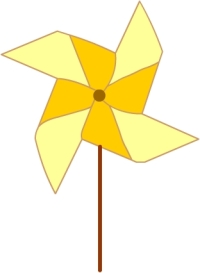 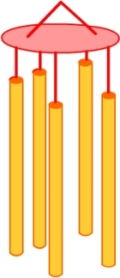 - Надо дуть на шарик так, чтобы он укатился на противоположную сторону стола. А тебе нужно постараться, чтобы шарик не попал на твою часть стола. Дуть нужно сильнее. Начали!

Побеждает тот, кто сумел сдуть шарик за линию, на противоположную сторону стола.


Воздушный шарик

Цель: развитие сильного плавного ротового выдоха; активизация губных мышц.

Оборудование: обычный воздушный шар на ниточке; газовый воздушный шар. 

Ход игры: Повесьте воздушный шар на уровне лица ребенка. Подуйте на шар так, чтобы он высоко взлетел, затем предложите подуть ребенку.
Возможен более сложный вариант игры. Подбросьте воздушный шарик вверх. Предложите ребенку подуть на шарик несколько раз так, чтобы он подольше не опускался на пол.

- Давай дуть на шарик, чтобы он не упал вниз. Вот так! Сильнее!

Можно поиграть с воздушным шаром, наполненным газом. В этом случае шар привязывается к стульчику или чему-нибудь на полу (желательно, чтобы ниточка оставалась длинной). На шар нужно дуть так, чтобы он улетел как можно дальше вперед.

 



Плыви, кораблик!

Цель: развитие сильного плавного направленного выдоха; активизация губных мышц.

Оборудование: бумажные или пластмассовые кораблики; таз с водой.

Ход игры: На невысокий стол поставьте таз с водой, в котором плавает бумажный кораблик. Поначалу лучше использовать пластмассовый кораблик, так как бумажные кораблики быстро размокают и тонут. Взрослый дует на кораблик, затем предлагает подуть ребенку.

- Представь, что это море. Давай пустим в плавание кораблик. Смотри, какой сильный ветер! Как быстро поплыл наш корабль. А теперь ты попробуй. Молодец!

Игру можно усложнить, предложив ребенку покататься на кораблике из одного города в другой, обозначив города значками на краях таза. В этом случае струя воздуха во время ротового выдоха должна быть не только сильной, но и направленной.

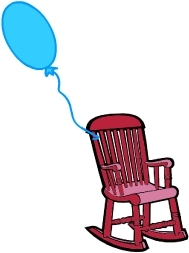 Уточки

Цель: развитие сильного плавного направленного выдоха; активизация губных мышц.

Оборудование: резиновая уточка с утятами (набор для купания); другие легкие резиновые или пластмассовые игрушки, плавающие в воде.

Ход игры: На невысокий стол поставьте таз с водой. Взрослый показывает ребенку утку с утятами и предлагает поиграть.

- Представь, что это озеро. Пришла на озеро утка с утятами. Вот как плавает утка.
Взрослый дует на игрушки, предлагает подуть ребенку. Затем игра усложняется.

- Посмотри: утята уплыли далеко от мамы. Утка зовёт утят к себе. Давай поможем утятам поскорее приплыть к маме-утке!

В этом случае струя воздуха во время ротового выдоха должна быть не только сильной, но и направленной. 

Бульки

Цель: развитие сильного ротового выдоха; обучение умению дуть через трубочку; активизация губных мышц.

Оборудование: стакан с водой, коктейльные трубочки разного диаметра.

Ход игры: В стакан, наполовину наполненный водой, опустите коктейльную трубочку и подуйте в нее - пузыри с громким бульканьем будут подниматься на поверхность. Затем дайте трубочку ребенку и предложите подуть.

- Давай сделаем веселые бульки! Возьми трубочку и подуй в стакан воды. Если дуть слабо - получаются маленькие бульки. А если подуть сильно, то получается целая буря! Давай устроим бурю!

По "буре" в воде можно легко оценить силу выдоха и его длительность. В начале занятий диаметр трубочки должен быть 5-6 мм, в дальнейшем можно использовать более тонкие трубочки.

Многие дети, которые привыкли пить сок из пакетиков через трубочку, не сразу понимают, что от них требуется, могут начать пить воду (поэтому на всякий случай лучше использовать очищенную питьевую воду). В этом случае сначала предложите подуть через трубочку на кусочек ватки на столе или на ладошку, чтобы почувствовать выходящий из трубочки воздух.

Другая из возможных проблем - ребенок может кусать и грызть мягкую трубочку или перегибать ее. В этом случае можно использовать корпус гелевой ручки - прозрачную трубочку из твердой пластмассы.

Кроме этого, ребенок может, держа трубочку в губах, выдыхать воздух через нос. В этом случае следует аккуратно зажать нос малыша пальцами и предложить подуть снова.



Расти, пена! 

Цель: развитие сильного ротового выдоха; активизация губных мышц.

Оборудование: стакан с водой, коктейльные трубочки разного диаметра, жидкость для мытья посуды.

Ход игры: Эту игру можно предложить ребенку после того, как он научится хорошо дуть через трубочку в стакан с водой (не пьет воду, не перегибает трубочку). Добавьте в воду немного жидкости для мытья посуды, затем возьмите трубочку и подуйте в воду - с громким бульканьем на глазах у ребенка вырастет облако переливающихся пузырей. Затем предложите подуть ребенку. Когда пены станет много, можно подуть на нее.

- Сейчас я устрою фокус-покус! Беру жидкость для посуды и капаю в воду... Теперь помешаю - ары-бары-топ-топ-топ! Беру трубочку и дую. Смотри, что получилось! Это пена из маленьких и больших пузырьков! Теперь ты попробуй подуть.


День рождения

Цель: развитие сильного длительного плавного ротового выдоха; активизация губных мышц.

Оборудование: зефир в шоколаде или пастила; маленькие свечки для торта; игрушечный мишка.
Ход игры: Приготовьте зефир в шоколаде или пастилу и воткните одну или несколько праздничных свечек - сегодня "день рождения мишки". Вместе с ребенком накройте на стол, используя игрушечную посуду, пригласите гостей - зайчика и куклу, спойте для мишки песенку. Затем торжественно внесите "праздничный торт" с зажженной свечой.

-У мишки сегодня день рождения. Ему исполняется один (или больше) год. Давай поздравим мишку! Вот праздничный торт - помоги мишке задуть свечи.

Когда ребенок задувает свечу, следите, чтобы выдох был длительным, сильным и плавным. Объясните малышу, что у него есть несколько попыток, в каждую из которых дуть можно только один раз. Если свеча не потухла - снова набираем в грудь воздух и пробуем еще раз.

Многие дети, делая правильный выдох, не могут верно направить струю выдыхаемого воздуха - она проходит мимо пламени свечи. В этом случае полезно для наглядности предложить дуть в трубу, сделанную из листа плотной бумаги (диаметр 3-4 см), т.к. с помощью трубы можно контролировать направление выдыхаемого воздуха.

Вначале ставьте свечу на расстоянии около 30 см от ребенка. Постепенно расстояние от ребенка до свечи можно увеличивать до 40-50 см. Объясните ребенку, что придвигаться к свече слишком близко не следует.

Для последующих игр с задуванием пламени подбирайте свечи с устойчивым основанием или стоящие на надежном подсвечнике. Можно придумать другой сюжет игры либо просто предложить задуть пламя. В целях безопасности такая игра проводится индивидуально. Необходимо предупредить ребенка, что свечу нельзя трогать и опрокидывать.


Перышко, лети!

Цель: развитие сильного плавного направленного выдоха; активизация губных мышц. 

Оборудование: птичье перышко.

Ход игры: Подбросьте перышко вверх и дуйте на него, не давая упасть вниз. Затем предложите подуть ребенку. Обратите его внимание на то, что дуть нужно сильно, направляя струю воздуха на перышко снизу вверх.


Мыльные пузыри

Цель: развитие сильного плавного выдоха; активизация губных мышц.

Оборудование: пузырек с мыльным раствором, рамка для выдувания пузырей, трубочки различного диаметра - коктейльные, из плотной бумаги, пластиковая бутылка с отрезанным дном. 

Ход игры: Поиграйте с ребенком в мыльные пузыри: сначала взрослый выдувает пузыри, а ребенок наблюдает и ловит их. Затем предложите ребенку выдуть пузыри самостоятельно. Следует учесть, что выдувание мыльных пузырей часто оказывается для малышей довольно трудной задачей. Постарайтесь помочь ребенку - подберите разные рамки и трубочки, чтобы ребенок пробовал и выбирал, с помощью чего легче добиться результата. Можно самостоятельно изготовить жидкость для мыльных пузырей: добавить в воду немного жидкости для мытья посуды и сахара. Не забывайте следить за безопасностью ребенка - не позволяйте пробовать и пить жидкость.


Милиционер

Цель: развитие сильного плавного выдоха; активизация губных мышц.

Оборудование: свистки.

 

Ход игры: Перед началом занятия следует подобрать свистки и выбрать те из них, в которые легче дуть. Дайте малышу свисток и предложите поиграть в милиционеров.

- Ты знаешь, что есть у настоящего милиционера? Пистолет, дубинка и, конечно, свисток. Вот тебе свисток - давай поиграем в милиционеров! Вот милиционер увидел нарушителя - свистим в свисток!

Игру можно повторить несколько раз. Следите, чтобы ребёнок дул не напрягаясь, не переутомляясь. 


Музыкальный пузырёк

Цель: развитие сильного плавного выдоха; активизация губных мышц.

Оборудование: чистый стеклянный пузырёк (высота пузырька около 7 см, диаметр горлышка 1-1,5 см). 

Ход игры: Взрослый показывает ребёнку пузырёк и предлагает игру.

- Как думаешь, что это такое? Правильно, пузырёк. Что можно делать с пузырьком? Налить в него воду. Насыпать в пузырёк витаминки. А еще? Не знаешь! Сейчас я тебе покажу фокус! Вот такой музыкальный пузырёк - гудит как труба.

Взрослый подносит пузырек к губам, дует в горлышко, извлекая из него звук. Затем предлагает ребёнку подуть в другой пузырек. Следует помнить: чтобы пузырек загудел, нижняя губа должна слегка касаться края его горлышка. Струя воздуха должна быть сильной. Дуть следует несколько секунд, не напрягаясь. 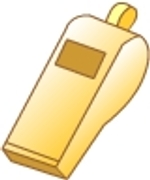 



Бумажный флажок

Цель: развитие сильного плавного непрерывного выдоха; активизация губных мышц.

Оборудование: полоски тонкой цветной бумаги (размер: 15x2,5 см). 

Ход игры: Перед началом занятия подготовьте полоски бумаги. Покажите ребёнку, как можно подуть на полоску, поднеся ее к нижней губе (полоску следует держать большим и указательным пальцами).

- Давай превратим бумажные полоски в настоящие флажки. Для этого нужно сделать ветер - вот так! Флажки полощутся на ветру!

Это непростое упражнение, оно получается у детей далеко не сразу. Возможно, лучше вернуться к нему позже, когда ребенок немного подрастет. 